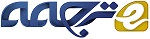 تغییرات در ارتباط ارزشی مخارج تحقیق و توسعه پس از اتخاذ IFRSچکیدهدر این مقاله به موضوع این که آیا پس از اتخاذIFRS  ماهیت تفاوتهای بین GAAP ملی وIFRS  با تغییرات تفاضلی در ارتباط ارزشی مخارج R&D  در سراسر کشور همراه است یا نه رسیدگی میکنیم. با استفاده از مطالعه متفاوت در متفاوت در نمونهایی از شرکتهای دولتی در نه کشور که دورههای پیش ازIFRS و پس ازIFRS  را در طول سالهای 1997-2012 پوشش میدهند، دریافتیم که پس از اتخاذ IFRS در کشورهایی که قبلا مجبور به مخارج فوری و یا مجاز به سرمایهگذاری اختیاری در هزینههای تحقیق و توسعه بودند ارتباط ارزشی مخارج R&D  کاهش پیدا میکند. در مقابل، کشورهایی که از قانون سرمایهگذاری اجباری به IFRS  تعویض شدند هیچ تغییری در ارتباط ارزشی مخارج  R&Dآنها وجود ندارد. همچنین پس از اینکهIFRS  اتخاذ شد اثرات تعدیلسازی نهادهای ملی بر تغییرات در ارتباط ارزشی مخارج R&D را بررسی میکنیم. به این نتیجه رسیدیم که در کشورهایی که از سرمایهگذار حمایت شدیدتری میکنند، تغییرات در ارتباط ارزشی مخارج R&D بیشتر است. علاوه بر این، در کشورهایی که فرهنگ ملی آنها با اجتناب از عدم اطمینان بالاتری مشخص میشود تغییرات در ارتباط ارزشی مخارج R&D کمتر است. یافتههای ما، هم اهمیت استانداردهای حسابداری و هم نهادهای ملی را در توضیح تغییرات در ارتباط ارزشی اطلاعات حسابداری پس از اتخاذ IFRS  برجسته میکند.مقدمه در حالی که اول بیشتر بررسیهایی که در مورد حسابداری بینالمللی صورت گرفته، مزایای اتخاذ استانداردهای بینالمللی گزارشگری مالی (IFRS)، از جمله بهبود شفافیت و مقایسهپذیری مستند شده ولی شواهد اخیر ترکیب میشوند  (De George, Li, & Shivakumar, 2015; Horton, Serafeim, & Serafeim, 2013) . عامل اختلاط مهمی که در تحقیقات بر روی تاثیرات اتخاذ IFRS  وجود دارد، ماهیت تفاوتهای بین IFRS و اصول حسابداری پذیرفته همگانی (GAAP)  ملی قبلی است. بررسیهای پیشین یا کنار گذاشته میشوند و یا نمیتوانند ماهیت این تفاوتها را به طور مستقیم اندازهگیری کنند (Pope & McLeay, 2011). این بررسیها پس از اتخاذ  IFRS با آزمایش تغییرات در روابط بین قیمت / بازده و درآمد، بر اثر کلی حاصل از اتخاذ  IFRSتمرکز میکنند. یکی از محدودیتهای این بررسی این است که رقم درآمد کل، برای بسیاری از اقلام تفاوتهایی در عملیات حسابداری متضمن میشود یعنی نسبت دادن تغییرات در ارتباط ارزشی رقم درآمد کل پس از اتخاذ IFRS را به یک استاندارد حسابداری خاص غیر ممکن میسازد (DeFond, Hung, & Trezevant, 2007). این بررسی با در نظرگیری رویکردی متفاوت نوشته پیشین را ادامه میدهد. بر روی ارتباط ارزشی یک اصل حسابداری خاص تمرکز میکنیم: مخارج تحقیق و توسعه (R&D). به طورخاص، آزمایش میکنیم که چگونه ارتباط ارزشی مخارج R&D پس از تعویض در عملیات حسابداریR&D ، به IFRS تغییر پیدا میکنند. با محدود کردن یک اصل حسابداری، میتوانیم به طور مستقیم تفاوت ها را در عملیات حسابداری R&D بین IFRS و GAAP  ملی اندازهگیری کنیم، و تغییرات در ارتباط ارزشی مخارج R&D  را به اتخاذ IFRS نسبت دهیم.به دو دلیل بر مخارج R&D تمرکز میکنیم. نخست، تغییرپذیری های قابل توجه عملیات حسابداری مخارج R&D  در میان کشورهایی وجود دارد که قبلا IFRS را اتخاذ کرده باشند. GAAP ملی که بر مخارج R&D کشورهای اروپایی و استرالیا است یا به مخارج R&D نیاز دارد (قانون مخارج اجباری) یا سرمایهگذاری هزینههای R&D را اجازه میدهد (قانون سرمایهگذاری اختیاری) و یا سرمایهگذاری هزینههایR&D  را تحت شرایط معینی اجبار میسازد (قانون سرمایهگذاری اجباری). در مقایسه،IFRS  زمانی که با شرایط خاصی روبرو میشود نیاز به سرمایهگذاری هزینه توسعه دارد از این رو مخارج فوری هزینه های تحقیق را اجبار میسازد. دوم، مخارج R&D با عدم اطمینان زیادی در منافع اقتصادی آتی خود یک اصل قابل توجه حسابداری است و به این ترتیب موضوع بسیاری از بررسیها بوده است. بررسیهای پیشین مستند کرده اند، مخارج R&D که در روشهای مختلفی از حسابداری گزارش شده است دارای سطوح مختلفی از ارتباط و قابلیت اطمینان هستند (Healy, Myers, & Howe, 2002; Zhao, 2002). بنابراین، جالب است آزمایش کنیم که چگونه تغییرات در ارتباط ارزشی مخارج R&D  پس از اینکه IFRS  را اتخاذ کردند با ماهیت تفاوتهای بین  GAAP  ملی پیش ازIFRS  و IFRS  مربوط میشوند.بخشی از اطلاعات حسابداری چنانچه دارای یک پیشبینی مربوط به ارزش سهام باشد (Barth, Beaver, & Landsman, 2001) به عنوان ارتباط ارزشی تعریف میشود. تحقیقات ارتباط ارزشی ارزیابی میکند که به چه خوبی مقادیر حسابداری، بازتاب دهنده اطلاعات مورد استفاده با سرمایهگذاران صاحبان سهام است و برای تدوین کنندگان استاندارد، دیدگاههایی را در مورد پرسشهای سودمند فراهم میکند. Barth و همکاران (2001) اشاره کردند که اطلاعات حسابداری برای ارزشگذاری یک شرکت در ارتباط با سرمایهگذاران خواهد بود البته تنها در صورتی که با اطمینان کافی اندازهگیری شود تا بازتاب دهنده قیمت سهام شود. نوشتههای پیشینی که در مورد ارزش اقتصادی مخارج R&D و ارتباط ارزشی مخارج  R&Dاست را تحت عملیات مختلف حسابداری ترسیم میکنیم (Healy et al., 2002; Oswald & Zarowin, 2007). به طور خاص، سه فرضیه را توسعه میدهیم در مورد اینکه چگونه تغییرات در ارتباط ارزشی مخارج R & D پس از اتخاذ IFRS به روش های حسابداری R&D پیش از IFRS بستگی دارد: (1) ارتباط ارزشی مخارج  R&D در ادامه تغییر از قانون مخارج اجباری بهIFRS  کاهش پیدا میکند؛ (2) ارتباط ارزشی مخارج R&D در ادامه تغییر از قانون سرمایهگذاری اختیاری به IFRS کاهش پیدا میکند؛ و (3) ارتباط ارزشی مخارج R&D در ادامه تغییر از قانون سرمایهگذاری اجباری به  IFRSافزایش مییابد.برای اینکه فرضیه خودمان را آزمایش کنیم از یک طراحی متفاوت در متفاوت برای آزمایش تغییر ارتباط ارزشی پس از اتخاذ IFRS استفاده میکنیم. از دو مدل بازده و قیمت برای آزمایش رابطه مخارج گزارش شده R&D در مورد قیمت و بازده سهام استفاده میکنیم. ما نمونههایی را در طول سالهای 1997 تا 2012 از نه کشور ترسیم میکنیم که الزاماIFRS  را در سال 2005 اتخاذ کردند: استرالیا، فنلاند، فرانسه، آلمان، هلند، نروژ، سوئد، سوئیس، و انگلستان. نتایج حاصل از مدلهای بازده نشان میدهد ارتباط ارزشی از مخارج گزارش شده R&D  پس از تغییر از قانون مخارج اجباری یا قانون سرمایهگذاری اختیاری به IFRS  کاهش مییابد. از سوی دیگر، تعویضی که از قانون سرمایهگذاری اجباری به IFRS صورت میپذیرد روشی که ارزش بازار، مخارج R&D را گزارش کرده بطور قابل توجهی تحت تاثیر قرار نمیدهد. در نمونه ما با این حال، نتایج حاصل از مدل های قیمت در پیش و پس از اتخاذ IFRS  یک رابطه قابل توجهی را بین قیمت حقوق سهام و مخارج R&D  نشان نمیدهد.Ball (2006) اشاره میکند حسابداری که توسط De George و همکاران (2015) بازتاب پیدا کرده با نهادهای اقتصادی، سیاسی، و اجتماعی شکل میگیرد. گزارش کارآمدی که توسط موسسه حسابداران خبره در انگلستان و ولز (ICAEW)  (2015) تهیه شده است خواستار تحقیقات بیشتری بر روی ارتباط بین استانداردهای گزارشگری مالی، نهادهای اطراف، و اثرات بازار سرمایه است. بنابراین در بخش دوم مقاله، بر روی اقتصاد نهادی جدید (North ، 1991) تکیه میکنیم تا ما را در پی بردن به این موضوع راهنمایی کند که چگونه عوامل نهادی ملی، ​​ اثرات اتخاذ  IFRS که برروی تغییرات ارتباط ارزشی مخارج  R&D است را تعدیل میکند. سه عامل نهادی را به گونه تجزیه و تحلیل اکتشافی به شرح زیر بررسی میکنیم: فرهنگ گزارشگری مالی، قدرت حمایت از سرمایهگذار، و اجتناب از عدم اطمینان در فرهنگ ملی. به این نتیجه رسیدیم که قدرت حمایت از سرمایه گذار، تغییرات در ارتباط ارزشی مخارج R&D  را تقویت میکند نظر به اینکه اجتناب از عدم اطمینان، پس از همگرایی به IFRS تغییرات را در ارتباط ارزشی کاهش میدهد. اثرات خاص به تفاوتهای بین IFRS  وGAAP  ملی بستگی دارد.این بررسی در سه زمینه به این نوشته کمک میکند. اول، این بررسی به رشد این نوشته در مورد اثرات اتخاذ IFRS که برروی ارتباط ارزشی اطلاعات حسابداری صورت گرفته کمک میکند. بررسیهای پیشین ارتباط ارزشی درآمدها را پیش و پس از اتخاذ IFRS  مقایسه کردهاند و در مورد اینکه ارتباط ارزشی درآمد بعد از اتخاذ IFRS بهبود یافته است یا نه شواهد ترکیبی تهیه کردند  De George) و همکاران 2015). این بررسیها سعی نمیکنند تا تفاوت هایی که درارتباط ارزشی رقم درآمد کل وجود دارد را به یک استاندارد حسابداری خاص نسبت دهند. بر یک اصل حسابداری خاص یعنی مخارج R&D تمرکز میکنیم. دریافتیم که بعد از اتخاذ IFRS ، تغییرات در ارتباط ارزشی مخارج R & D بستگی بهGAAP  ملی قبل دارد. دوم، با نشان دادن اینکه عوامل نهادی ملی مانند فرهنگ گزارشگری مالی، اجرای قانون تجارت خودی، و اجتناب از عدم اطمینان در فرهنگ ملی، ارتباط ارزشی مخارج R&D را پس از اتخاذ IFRS تحت تاثیر قرار میدهد یا نه، به نوشته حسابداری بین المللی کمک می کنیم. سوم، مقاله ما با تکمیل بررسیهای بین المللی قبل که ارتباط ارزشی مخارج R&D را تحت روش های مختلف حسابداری در سراسر کشورهای انتخاب شده پیش از اتخاذIFRS  آزمایش میکند، به نوشته حسابداریR&D  کمک میکند (به عنوان مثال، Zhao 2002). اثرات تفاضلی اتخاذ IFRS  بر ارتباط ارزشی  R&Dرا در کشورهای نمونه و با اطلاعات تازه تری بررسی میکنیم. علاوه بر این، مجموعه متفاوتی از نهادهای ملی را با روش های مختلف حسابداری یعنی با تعدیل کردن اثرات تفاضلی که از اتخاذIFRS  بر ارتباط ارزشی R&D است آزمایش میکنیم.پیش زمینه نهادی، پیشینه پژوهش، و توسعه فرضیهبا توجه به جدیدترین  مجله 2014 Battelle با پیش بینی بودجه جهانی R&D ، هزینه کل صرف شده برایR&D  در جهان 1.6 تریلیون دلار است که در حدود 2٪ از تولید ناخالص داخلی در سراسر جهان (Battelle، 2013) است. شرکت ها با انتظاری که از R&D دارند تا یک درآمد قابل توجهی از محصولات و فرایندهای جدید تولید کند، متقبل آن میشوند. بیشتر بررسی ها آزمایش کرده اند که چگونه بازار سرمایه اطلاعاتی که در مورد مخارجR&D  از سوی شرکتها اعلام شده را تفسیر میکند. با توجه به Hirschey  و Weygandt (1985) پیشینه پژوهش حسابداری مستند کرده که هم سطح مخارج R&D و هم تغییر در مخارج R&D  به طور مثبت با ارزش بازار و درآمد آتی همراه است (به عنوان مثال، Chan، Lakanishok و Sougiannis، 2001).2.1 پیش زمینه نهادی حسابداری برای R&Dحسابداری موضوع بحث برانگیزی در مورد فعالیت های R&D در چندین دهه بوده است (Hirschey و Weygandt 1985 و Lev و Zarowin 1999). مخارج R&D پدیده ایی از حسابداری میباشد که دارای منافع آتی با عدم اطمینان قابل توجهی است. عملا دشوار است تا کمیت منافع اقتصادی آتی را که میتواند از فعالیت هایR&D  مشتق شده باشد بصورت قابل اطمینان مشخص کنیم. به همین دلیل، کشورهایی مانند ایالات متحده آمریکا و آلمان به طور کلی مخارج R&D را با صرفنظر از هزینههایی برای ارزش بالقوه فعالیتهایR&D  تلقی میکنند. تنظیمات استاندارد حسابداری در خارج از ایالات متحده آمریکا، پس از وزن (سنجش) آن در منافع حاصل از سرمایه گذاری مخارج R&D  و دشواری رسم روابط سببی بین مخارج R&D  و منافع آتی، درجات مختلفی از سرمایه گذاری R&D را اجازه میدهد. تغییرات قابل توجهی در عملیات حسابداری از فعالیت های R&D کشورهایی در دوران پیش ازIFRS  وجود داشته است. به عنوان مثال در انگلستان، هزینههای تحقیق و توسعه بطور متفاوت در نظر گرفته میشود (هیئت استانداردهای حسابداری، 1989). شرکت ها مجاز هستند، اما لازم نیست هزینه های توسعه را سرمایه گذاری کنند تا پروژه ها به موفقیت تجاری نزدیکتر شود زیرا که هزینه های تحقیقاتی باید در طول دوره متحمل شده صرف شود. از سوی دیگر فنلاند، فرانسه، هلند، نروژ و سوئد، اجازه میدهند تا شرکتها زمانی که با شرایط خاصی روبرو میشوند هم در هزینههای تحقیق و هم در توسعه سرمایهگذاری کنند. GAAP در استرالیا نمونه دیگری را ارائه میدهد که زمانی که با شرایط خاصی روبرو میشود سرمایهگذاری هزینه های R&D لازم میشود (هیئت استانداردهای حسابداری استرالیایی، 1987).کمیته استانداردهای حسابداری بین المللی (IASC)، ماقبل هیئت استانداردهای حسابداری بین المللی (IASB) شرایط هزینه مرحله تحقیقاتی و مرحله توسعه را تحت استاندارد بین المللی حسابداری 38 (IAS)  در حسابداری R&D بکار میبرد (IASC, 1998). یک شرکت تحت 38IAS   لازم است تا مخارج R&D  را در هزینه مرحله تحقیقاتی و مرحله توسعه دسته بندی کند. این استاندارد نیاز به این دارد که چنانچه امکان تشخیص برای شرکت نباشد که کدام هزینه مرحلهایی متحمل شده، صرف تمام هزینه های تحقیقاتی و یا هر هزینه دیگری کند. تنها پس از امکانپذیری تکنیکی و تجاری این دارایی که برای فروش و یا استفاده ایجاد شده است لازم است تا هزینه های توسعه سرمایهگذاری شود.در مجموع،GAAP  ملی با IFRS  در بیشتر کشورهای اروپایی و استرالیا در دو بعد متفاوت است: (1) اینکه هزینه R&D  به طور کامل و یا بصورت جزئی پرداخته شود و (2) اینکه هزینه هایR&D  اگر با معیارهای سرمایهگذاری متناسب شدند میتوانند و یا باید سرمایهگذاری شوند. جدول 1 چندین عملیات حسابداری از R&D را تحت IFRS وGAAP  ملی پیش از IFRS، خلاصه میکند.2.2 ارتباط ارزشی R&D تحت عملیات حسابداری مختلفرقمی از حسابداری چنانچه دارای رابطه مورد انتظاری با قیمت سهام شرکت داشته باشد، ارتباط ارزشی در نظر گرفته میشود (Barth  و همکاران، 2001). Lev (1999) بررسی های پیشین را خلاصه میکند و نتیجه میگیرد که مخارج R&D  به ایجاد ارزش یک شرکت و آن بازار سرمایه ایی که این کمک ها در قیمت سهام شرکت را یکی میکند به طور قابل توجهی کمک میکند. با این حال، مخارج R&D که تحت روش های مختلف حسابداری گزارش شده است سطوح مختلفی از عدم اطمینان در ارتباط با منافع اقتصادی آتی را در بر میگیرد. بسته به عملیات حسابداری خاصی از R&D ، تحت آن که شرکتها گزارش میکنند مدیریت میتواند این اطلاعات را با توجه به ماده اقتصادی که در مورد فعالیت های R&D وجود دارد به بازارهای سهام انتقال دهد. بررسیهای پیشین مستند کردهاند که ارتباط ارزشی مخارجR&D  تحت عملیات مختلف حسابداری تغییر میکند  (Healy et al., 2002; Oswald & Zarowin, 2007; Zhao, 2002) Zhao (2002) ارتباط ارزشی درمورد گزارشگری R&D کشورهای فرانسه، آلمان، انگلستان، و ایالات متحده آمریکا را بررسی کرد.  Zhao دریافت که گزارشگریR&D  به طور کلی ارتباط ارزشی درآمد و ارزش دفتری را بالا میبرد. علاوه بر این Zhao دریافت هنگامیکه سرمایهگذاران ارزش مثبتی را هم درR&D  هزینه شده و هم سرمایه گذاری شده در داخل کشورها قرار میدهند اجازه میدهد سرمایه گذاری  R&Dانتخابی (به عنوان مثال، فرانسه و انگلستان) R&D  که ارتباط بیشتری با قیمت سهام نسبت به  R&D هزینه شده دارد را سرمایه گذاری کند. Ahmed و  Falk (2006) ارتباط ارزشی از گزارشگری  R&D منتخب در استرالیا را بررسی میکنند. همچنین دریافتند که  R&Dسرمایهگذاری شده نسبت به  R&D هزینه شده بیشتر به ارزش وابسته است.  Cazavan-Jeny, Jeanjean و Joos (2011) ارتباط ارزشی گزارشگری R&D را بین سالهای 1992 تا 2001 در فرانسه آزمایش کردند. بر خلاف بررسی های قبلی که از شبیهسازی در  R&D سرمایهگذاری شده استفاده میکند، از داده های واقعی در R&D  سرمایهگذاری شده استفاده کردند و به این نتیجه رسیدند که  R&D هزینه شده بصورت منفی است در حالی که R&D  سرمایهگذاری شده با همزمانی بازده و قیمت سهام شرکت هایی که هم R&D هزینه شده و هم سرمایهگذاری شده را گزارش میکند بصورت ناچیز همراه است. آنها این یافته را به تفاوتهای اصولی شرکتهایی نسبت دادند که سرمایهگذاری R&D را انتخاب میکنند به دلیل اینکه شرکتهایی که سرمایهگذاری R&D را انتخاب میکنند کوچکتر، زیاد اهرمی شده، سودآوری کمتر و همچنین دارای فرصت های رشد کمتری هستند.جدول 1 تفاوت های بین المللی در عملیات حسابداری مخارج R&D.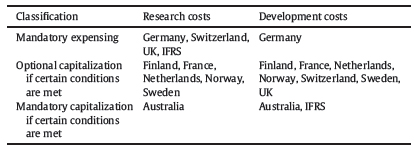 2.3 تفاوت های بین IFRS و GAAP ملی و تغییراتی در ارتباط ارزشی مخارج R&Dپروژه های R&D  پیچیده و ضمنی هستند. ارزش ورودی R&D  برای مدیران نسبت به خارجی ها بهتر شناخته شده است. شرکتها میتوانند با توجه به ماده اقتصادی در مورد فعالیت هایR&D  که تحت عملیات حسابداری مختلفR&D  است اطلاعات را به بازارهای سهام انتقال دهند (Healy et al., 2002; Oswald & Zarowin, 2007). بررسیهای قبلی همچنین به این نتیجه رسیدند که اطلاعات R&D  دارای سطوح مختلفی از ارتباط و قابلیت اطمینان است (به عنوان مثال، Ahmed & Falk, 2006; Zhao, 2002). بنابراین، کشورهایی که ازGAAP  ملی خود به  IFRS تغییر پیدا میکنند انتظار داریم که ارتباط ارزشی مخارج R&D  تغییر کند. جهت تغییرات در ارتباط ارزشی مخارج R&D  بستگی به ماهیت تفاوت های بینIFRS  و GAAP ملی دارد.2.3.1 تغییر از قانون مخارج اجباری به  IFRSچنانچه با شرایط خاصی روبرو شویم  IFRS نیاز به سرمایه گذاری هزینه های توسعه دارد. بنابراین با تغییری از قانون مخارج اجباری در هزینه هایR&D  به IFRS نشان میدهد که بخشی از مخارج R&D  که با معیارهای سرمایهگذاری متناسب شده، باید مانند دارایی سرمایه گذاری شود و باقی مانده مخارج R&D که با منافع آتی نامطمئن هزینه شده کنار گذاشته میشود. چون بخشی از R&D با اطمینان بالای منافع اقتصادی آتی تحتIFRS  سرمایه گذاری میشود، مخارج R&D که تحت IFRS  گزارش شده ممکن است رابطه ارزشی کمتری داشته باشد، نسبت به اینکه تمام مخارج R&D  بگونه مخارجی تحت قانون مخارج اجباری گزارش شده باشد. بنابراین انتظار داریم همانگونه که عملیات حسابداری  R&D از مخارج اجباری به  IFRS تغییر پیدا میکنند ارتباط ارزشی مخارج R&D کاهش یابد. فرضیه 1 را به شکل جایگزین به شرح زیر بیان میکنیم:فرضیه  1a. زمانی که قانون  مخارج اجباری به IFRS تغییر پیدا میکند مخارج R&D ارتباط ارزشی کمتری پیدا میکند.2.3.2 تغییر از قانون سرمایه گذاری اختیاری به  IFRSقانون سرمایه گذاری اختیاری به شرکت ها اجازه میدهد تا در سرمایه گذاری بخشی از هزینه های R&D  که با شرایط سرمایه گذاری متناسب شده با اختیارعمل خود برخورد کنند. در نتیجه، مخارج R&D  که با معیار سرمایه گذاری متناسب نشده ممکن است تحت قانون سرمایه گذاری اختیاری مانند تحت  IFRSسرمایه گذاری شود. به عبارت دیگر، مخارج R&D  که گزارش شده به احتمال زیاد حاوی ارزشی در بالابردن هزینهR&D  است و در نتیجه یک رابطه ارزشی بیشتری تحت قانون سرمایه گذاری اختیاری نسبت به IFRS   دارند. در نتیجه، انتظار داریم که ارتباط ارزشی مخارج R&D بعد از تغییری از قانون سرمایه گذاری اختیاری به IFRS  کاهش پیدا کند. فرضیه 1b را در قالب جایگزینی به شرح زیر بیان میکنیم:فرضیه 1b. زمانی که قانون  مخارج اختیاری به IFRS تغییر میکند مخارج R&D ارتباط ارزشی کمتری پیدا میکنند.2.3.3 تغییراز قانون سرمایه گذاری اجباری به  IFRSتحت قانون سرمایه گذاری اجباری، هم هزینه تحقیق و هم توسعه اگر با شرایط سرمایه گذاری متناسب شدند باید سرمایه گذاری شوند. بنابراین، مخارج R&D گزارش شده دارای ارزش کمی در بالا بردن هزینه های R&D تحت قانون سرمایه گذاری اجباری است. همانطور که شرکت ها از قانون سرمایه گذاری اجباری به IFRS تغییر پیدا میکنند، برخی ارزش ها هزینه های تحقیقاتی را بالا میبرند در غیر این صورت ممکن است تحت قانون سرمایه گذاری اجباری سرمایه گذاری شوند که در مخارج R&D  گزارش شده گنجانده خواهد شد. به این ترتیب، مخارج  R&Dکه تحت IFRS  گزارش شده ممکن است نسبت به تحت قانون سرمایه گذاری اجباری رابطه ارزشی بیشتری داشته باشد. در مجموع، انتظار داریم که ارتباط ارزشی مخارج R&D تغییر از قانون سرمایه گذاری اجباری به  IFRSرا به همین منوال افزایش دهد. فرضیه 1c را در قالب جایگزینی به شرح زیر بیان میکنیم:فرضیه 1c. زمانی که قانون سرمایه گذاری اجباری به IFRS تغییر پیدا میکند مخارج R&D ارتباط ارزشی بیشتری پیدا میکنند.فرضیه صفر قابل قبولی برای پیش بینیهای بالا وجود دارد. فرضیه صفر این است که وقتی که  GAAP ملی به  IFRS همگرا میشود هیچ تغییری در ارتباط ارزشی مخارج  R&D وجود نخواهد داشت. سرمایه گذاری هزینه های R&D  که تحت IFRS است بستگی به قضاوت ذهنی مدیریت دارد. این احتمال وجود دارد که مدیریت، هزینه هایR&D  را تا حد امکان به منظور گسترش مخارج و افزایش سودی که از سهامداران گزارش شده سرمایه گذاری کند (Cazavan-Jeny 2011). از سوی دیگر، مدیران شرکت هایی که عملکرد آنها از حد خاصی تجاوز میکند و یا شرکت هایی که برای گرفتن مزایای مالیاتی از مخارج R&D طرح ریزی میکنند ممکن است تامین مخارج هزینه های R&D  را انتخاب کنند حتی اگر این هزینهها برای سرمایهگذاری تعیین شده باشد Zhao) ، 2002). فعالان بازار این ابهامات را از قضاوت مدیریت در گزارشگری R&D  پیش بینی میکنند (Cazavan-Jeny  و Jeanjean، 2006). در نتیجه، سرمایه گذاران ممکن است مخارج R&D را تحت  IFRSگزارش شده ارزشگذاری کنند یعنی در روشی که متفاوت نیست از اینکه چگونه مخارج R&D  تحت دیگر روشهای حسابداری ارزشگذاری میشود. بنابراین، ممکن است پس از این که کشورها IFRS  را اتخاذ میکنند هیچ تغییری در ارتباط ارزشی مخارج R&D مشاهده نکنیم.طرح تحقیق3.1. مدلهای رگرسیونبرای ارزشیابی اثری که اتخاذ IFRS  تغییراتی برروی ارتباط ارزشی مخارج R&D دارد از طرح متفاوت در متفاوت استفاده میکنیم. برای ارزشیابی اثرات تفاضلی در همگرایی به IFRS که حاصل از چندین GAAP ملی پیش ازIFRS  در ارتباط ارزشی R&D است از مشاهدات پس ازIFRS  به گونه پیش فرض استفاده میکنیم، از این رو با استفاده از متغیرهای ساختگی، سه عملیات حسابداری پیش از IFRS را ضبط میکنیم. با ادامه پژوهش پیشین که برروی ارتباط ارزشی است (بعنوان مثال Barth و همکاران 2001) برآورد میکنیم مدلهای قیمت و بازدهی مقطعی ادغامی، دوره های پیش و پس از IFRS  را در سراسر کشور پوشش دهند: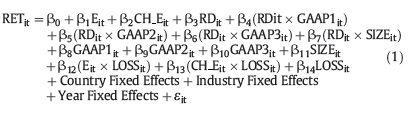 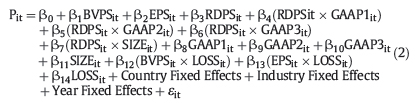 جاییکهRET   بازده سهام سالانه با آغاز ماه چهارم پس از پایان سال مالی t - 1  تا پایان ماه سوم پس از پایان سال مالی t، تنظیم شده برای سود سهام در سال t،E     درآمدی قبل از اقلام فوق العاده است و مخارج R&D  در سال مالی t  توسط ارزش بازار حقوق سهام مقیاس بندی شده،CH_E    تغییری در سود خالص قبل از اقلام فوق العاده و مخارج  R&D بین سال  t و t-1 است و مقیاس بندی شده با ارزش بازار حقوق سهام در پایان سال مالی t – 1،RD     مخارج R&D  در سال مالیt  است که توسط ارزش بازار حقوق سهام مقیاس بندی شده،P    قیمت سهام در پایان ماه چهارم پس از پایان سال مالی t (ترجمه شده به دلار آمریکا با استفاده از نرخ ارز نقطهایی) BVPS     ارزش دفتری حقوق سهام به ازای هر سهم در پایان سال مالیt  است(ترجمه شده به دلار آمریکا با استفاده از نرخ ارز نقطهایی)،EPS    درآمد قبل از اقلام فوق العاده و مخارج R&D به ازای هر سهم برای سال مالی  t است (ترجمه شده به دلار آمریکا با استفاده از میانگین نرخ ارز در طی سال مالی).RDPS    مخارج R&D به ازای هر سهم در سال مالی t است (ترجمه شده به دلار آمریکا با استفاده از میانگین نرخ ارز در طی سال مالی)،LOSS     یک متغیر شاخص است که برابر با یک است، درآمد شرکتی پیش از اقلام فوق العاده برای سال مالی t  منفی است، در غیر این صورت صفر است،SIZE    به گونه لگاریتم طبیعی از کل داراییها در پایان سال مالی t  اندازه گیری میشود (کل دارایی با استفاده از نرخ ارز نقطه ایی، به دلار آمریکا ترجمه می شود)GAAP1      یک متغیر (ساختگی) شاخص است که اگر شرکتی عملیات حسابداری را اتخاذ کند که مخارج  اجباری هزینه های تحقیق و توسعه لازم است برابر با یک است، در غیر این صورت صفر است،GAAP2     یک متغیر (ساختگی) شاخص است که اگر شرکتی عملیات حسابداری را اتخاذ کند که چنانچه با شرایط خاصی روبرو شود سرمایهگذاری اختیاری هزینه های توسعه را اجازه میدهد و برابر با یک است، در غیر این صورت صفر است،GAAP3    یک متغیر (ساختگی) شاخص است که اگر شرکتی با روبرو شدن با شرایط خاصی عملیات حسابداری را اتخاذ کند که نیاز به سرمایهگذاری اجباری در مورد هزینههای توسعه دارد برابر با یک است، در غیر این صورت صفر است.همه متغیرهای رگرسیون متوالی در بالا و پایین سطح 1٪ وینسوریزه هستند. از پانزده گروه صنعتی همانگونه که توسط Barth ، Beaver و Landsman (1998) تعریف شده برای کنترل اثرات ثابت صنعت استفاده میکنیم. شرایط خطا در سطح شرکت دسته بندی میشود. این برآوردهای واریانس در جهت ایجاد پوشش درست با میزانی بسیار بیشتر از ناهم واریانسی سطح پانل، با ثبات هستند. به طور خاص برآوردهای واریانس برای هر نوع همبستگی که با مشاهدات هر پانل / گروه است باثبات هستند.سه متغیر آزمایشی که برای فرضیه های ما وجود دارد شرایط تعامل بین RD (RDPS)  و سه متغیر ساختگی (GAAP1،GAAP2  و GAAP3) در مدل (قیمت) بازده است. هنگامیکه IFRS  را به گونه پیش فرض تنظیم میکنیم فرضیه های ما پیش بینی میکنند که در مدل(قیمت) بازده ضرایب در (RD × GAAP1) و (RD × GAAP2) (RDPS  × GAAP1)  و RDPS × GAAP2 ) مثبت، و ضریب در (RD × GAAP3) (RDPS × GAAP3)  ) منفی است.با پیروی از ارزشگذاری و نوشتههای پیشین ارتباط ارزشی (به عنوان مثال، Ohlson ، 1995؛ Zhao ، 2002) ما در E و CH_E  (BVPS  و EPS) در مدل (قیمت) بازده ضرایب مثبت پیش بینی میکنیم. برای کنترل اثر شرکت های زیان ده در ارتباط ارزشی درآمد و ارزش دفتری (به عنوان مثال، Hayn، 1995) ما LOSS، E × LOSS ، و CH_E × LOSS  را در مدل بازده شامل میکنیم و پیشبینی میکنیم ضرایب منفی باشند. به طور مشابه در مدل قیمت، ضرایب منفی در LOSS  و EPS × LOSS و ضریب مثبتی در BVPS × LOSS  پیش بینی میکنیم. در مدل (قیمت) بازده برای کنترل اثر اندازه شرکت در ارتباط ارزشی مخارج R&D، SIZE  و شرایط تعامل  RD × SIZE  (RDPS × SIZE)  در نظر میگیریم و علامت این متغیرها را پیش بینی نمیکنیم.جدول 2تقسیم نمونه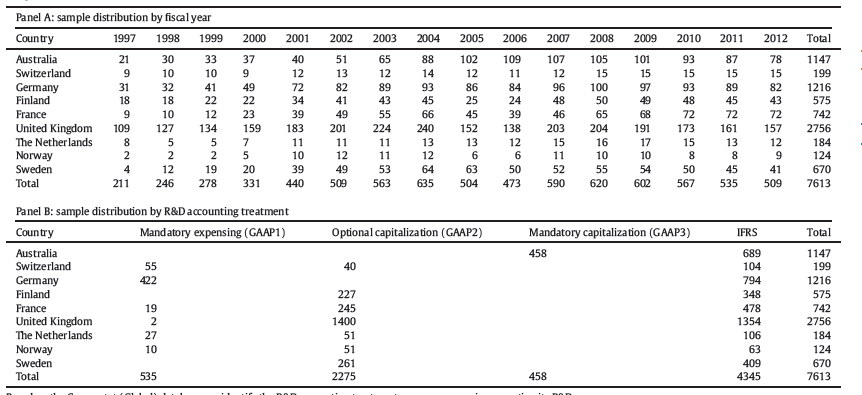 انتخاب نمونهما به همه کشورهای در ارتباط باIASB  که بصورت اجباریIFRS  را در سال 2005 اتخاذ کردند و پس از آن به کشورهایی که شرکت های زیادی در آن به طور منظم هدایت میشوند و فعالیتهای R&D را گزارش میدهند رسیدگی میکنیم. نمونه نهایی ما شامل شرکتهایی از این نه کشور است: استرالیا، فنلاند، فرانسه، آلمان، هلند، نروژ، سوئد، سوئیس، و بریتانیا. چون که این کشورها IFRS  را در سال 2005 اتخاذ کردند، قادر هستیم داده هایی با یک دوره طولانی مدت بدست آوریم (1997 تا 2012) تا تغییرات در ارتباط ارزشی مخارجR&D  را پس از اتخاذ IFRS ارزشیابی کنیم.داده های مالی سطح شرکت و نرخ ارز خارجی حاصل از پایگاه داده جهانی  Compustat را جمع آوری میکنیم. از آنجا که مدل رگرسیون بازده-درآمد نیاز به داده های سه سال متوالی دارد (سال گذشته، سال جاری، و سال بعد) نمونه اولیه ما شامل 052/17مشاهده سالانه شرکت از سال 1996 تا 2013 است. 2846 مشاهده سالانه شرکت را با نداشتن اطلاعات مورد نیاز، و همچنین شرکتهایی که IFRS  را در طول دوره نمونه 1997 تا 2012 اتخاذ نکردند ) 1665 مشاهده سالانه شرکت) خارج میکنیم. همچنین 4928 مشاهده سالانه شرکت که مربوط به شرکتهایی است که همیشه ازIFRS  استفاده میکنند و یا استانداردهای حسابداری آنها در طول دوره نمونه با  IFRS سازگار است را کنار میگذاریم. نمونه نهایی شامل مجموعی از 7613 مشاهده مربوط به شرکت هایی است که تغییری ازGAAP  ملی به IFRS  را بین سال های 1997 و 2012 تجربه کردند.آمار توصیفیپنل A در جدول 2 توزیع نمونه را با کشور و سال مالی ارائه میکند. این پنل نشان می دهد که 36 درصد از مشاهدات سالانه شرکت از انگلستان، 16٪ از آلمان و 15٪ دیگر از استرالیا وارد شده است. 3268 مشاهده از سال های مالی پیش از اتخاذ IFRS  و 4345 مشاهده پس از آن است.  پنل B در جدول 2 توزیع نمونه را با استانداردهای حسابداری R&D نمایش میدهد. این پنل نشان میدهد که بسیاری از مشاهدات سالانه شرکت پیش از همگرایی به IFRS از قانون سرمایهگذاری اختیاری  در هزینه های R&D استفاده میکرده است (2275 از 3268 مشاهده سالانه شرکت).جدول 3 بر مبنای 7613  مشاهده سالانه شرکت، آمار خلاصه ایی برای متغیرهای اصلی رگرسیون ارائه میدهد. جدول 3 نشان میدهد که میانگین RET حتی اگر متغیرهای رگرسیون متوالی در سطح بالا و پایین 1٪ وینسوریزه شده باشند، 2/22 درصد میباشد که بسیار بیشتر از میانه (5.2%) است. میانگین درآمد پیش از اینکه اقلام فوقالعاده و مخارج R&D  با ارزش بازاری حقوق سهام (E)  مقیاس بندی شوند کمتر از میانه است، در حالی که میانگینCH_E  بیشتر از میانه است. حداقل یک چهارم از مشاهدات سالانه شرکت پیش از اقلام فوقالعاده است، و مخارج R&D سال گذشته کاهشی در درآمد تجربه کردهاند. میانگینRD  حدودا دو برابر بیشتر از میانه است. با توجه به متغیرهای مورد استفاده در مدل قیمت (P، BVPS، EPS، و RDPS) پس از اینکه متغیرها وینسوریزه میشوند توزیع آنها هم زیاد منحرف میشود. تعداد قابل توجهی از مشاهدات سالانه شرکت  در طول دوره نمونه (35٪ از کل مشاهدات)  زیان را تجربه کرده اند و در نتیجه اثر شرکت های زیان دیده در ارتباط ارزشی درآمد، کنترل میشود و ارزش دفتری نیز تضمین میشود. همانطور که قبلا اشاره شد، تعداد زیادی از مشاهدات سالانه شرکت پیش از همگرایی به IFRS ، قانون سرمایهگذاری اختیاری را در گزارشگری R&D اتخاذ کرده اند (حدود 30٪ از کل مشاهدات)جدول 3آمارهای خلاصه (N=7613).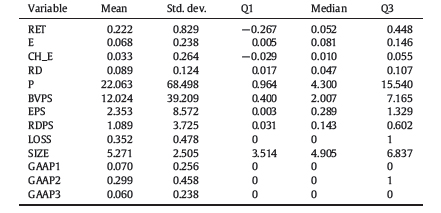 جدول 4 همبستگی بین متغیرهای رگرسیون را نشان میدهد. همانطور که در این جدول نشان داده شده،RET   بطور قابل توجهی باE  وCH_E   در جهت پیش بینی شده همبسته میشود وRD  بطورمثبت با RET  همبسته میشود. به طور مشابه،P  با BVPS، EPS، و RDPS  بطور قابل توجهی همبسته میشود.جدول 4ماتریس همبستگی Pearson و spearman (N=7613)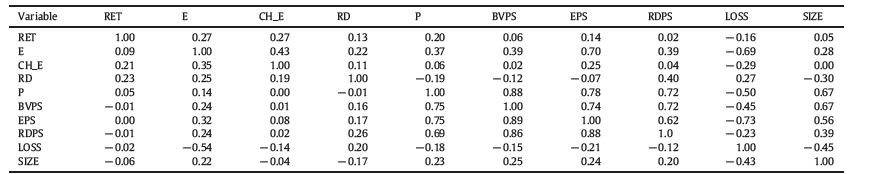 نتایج تجربی4.1. استانداردهای حسابداری پیش ازIFRS  و تغییرات در ارتباط ارزشی مخارج R&D جدول 5 رگرسیون حاصل از معادله (1) و (2) در رابطه بازده-درآمد (ستون 1)) رابطه قیمت-دفتری ارزش-درآمد (ستون (2))، و مخارج R&D و تعاملات آن با متغیرهای شاخص عملیات حسابداری R&D را با IFRS پیش فرض ارائه میدهد. ستون (1) از جدول 5 نشان میدهد که مخارج R&D تحت IFRS ارتباط ارزشی هستند (ضریب = 1.045، - p ارزش  b 0.01). ستون (1) همچنین نشان میدهد که ضریب در RD * GAAP1  مثبت (1.070)  و قابل توجه است (-p ارزش  b 0.01 ( با اشاره براینکه ارتباط ارزشی مخارج R&D  تحت قانون سرمایهگذاری اجباری به طور قابل توجهی بالاتر از آن است که تحت  IFRS است. بنابراین، هنگامی که GAAP  ملی سازگار با فرضیه 1a ، در ادامه مخارج اجباری با IFRS جایگزین میشود، ارتباط ارزشی مخارج R&D  کاهش مییابد.ستون (1) در جدول 5 نشان میدهد که ضریب درRD*GAAP2  مثبت (0.937) و قابل توجه است (-pارزش  b 0.01) با اشاره بر اینکه ارتباط ارزشی مخارج R&D  تحت سرمایه گذاری اختیاری بالاتر از آن است که تحتIFRS  است. این به این معنی است که وقتی کشوری حسابداری R&D خود را مطابق با فرضیه 1b ما با پیروی از سرمایه گذاری اختیاری، ازGAAP  ملی به  IFRS تغییر میدهد ارتباط ارزشی مخارج R&D کاهش مییابد.ستون (1) در جدول 5 گزارش میدهد که ضریب در RD*GAAP3  مثبت (0.079)  اما ناچیز است (-pارزش  N 0.1) با نشان دادن اینکه ارتباط ارزشی مخارج R&D تحت سرمایه گذاری اجباری از آن که تحت IFRS است متفاوت نیست. این به این معنی است که ارتباط ارزشی مخارج R&D  تغییر نمیکند از وقتیکهIFRS  باGAAP  ملی جایگزین می شود و زمانی که با شرایط سرمایه گذاری روبرو میشود سرمایهگذاری R&D را مجبور میسازد. فرضیه 1c ما پشتیبانی نمیشود. حدس میزنیم که تغییر ناچیز احتمالا به دلیل تفاوت اندکی است که بین دو روش حسابداری وجود دارد. چون که قوانین سرمایه گذاری اجباری نیاز به سرمایهگذاری اقتصادی هزینه های تحقیق قابل دوام دارد، IFRS  آن را اجازه نمیدهد.جدول 5تغییرات در ارتباط ارزشی مخارج R&D.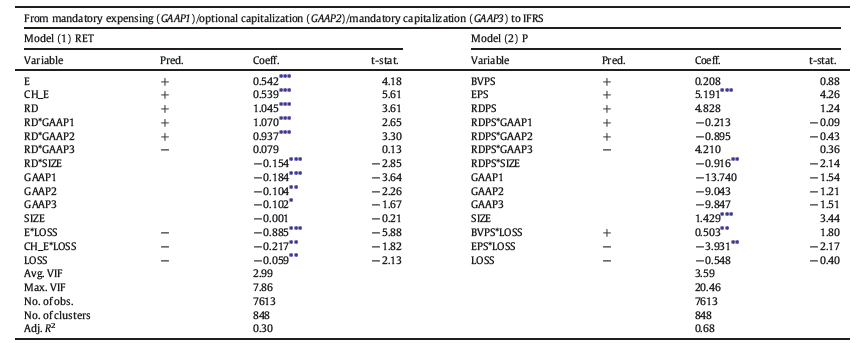 تفاوت های بین GAAP ملی پیش از IFRS و IFRS.با توجه به متغیرهای کنترل، درآمد (E) و تغییر در درآمد(CH_E) ، سازگار با بررسیهای پیشین (Barth  و همکاران، 2001) بصورت مثبت و قابل توجهی مربوط به قیمت سهام هستند. ضرایب در LOSS ، E*LOSS، و CH_E*LOSS همگی منفی و قابل توجه هستند، با نشان دادن اینکه شرکت هایی که با گزارشگری زیانده هستند بصورت متفاوت از آنهایی که سودآور میباشند سازگار با بررسی های پیشین (به عنوان مثال، Hayn، 1995) ارزشگذاری میشوند.ستون (2) در جدول 5 رگرسیون حاصل از مدل قیمت را ارائه میکند. یکی از مزایای مدل قیمت بر مدل بازده، کنترل اثر داراییهایR&D  سرمایهگذاری شده، و در صورت وجود، برروی ارزشگذاری بازار درمورد فعالیت های R&D  شرکت میباشد که آن از طریق دربرداشتن ارزش دفتری (BVPS) است. نتایج نشان میدهد که نهRDPS  و نه شرایط تعامل بین متغیرهای شاخص عملیات حسابداری RDPS  و R&D  قابل توجه نیستند. علاوه بر این، بازارهاBVPS  را تنها برای ارزش گذاری در شرکت های زیان ده می سنجند. با این حال، یک ارتباط  قوی و قابل توجهی بین قیمت حقوق سهام و درآمد حسابداری است. باضافه، این نتایج از ارتباط قابل توجهی بین قیمت حقوق سهام و مخارج R&D در کشورهای نمونه ما در پیش یا پس از همگرایی به IFRS پشتیبانی نمی کند. این یافته ها سازگار با نظر Cazavan-Jeny  و همکاران (2011) هستند که از مدل قیمت و داده های واقعی R&D سرمایه گذاری شده، استفاده می کنند. در فرانسه فقدانی از ارتباط ارزشی مخارج  R&Dسرمایه گذاری شده و هزینه شده در دوران پیش ازIFRS  را در می یابیم.تحلیل اضافی نهادهای ملی و اثرات آنها بر تغییرات ارتباط ارزشی  R&Dبازتاب نظرات Ball (2006)، Pope و McLeay (2011) و ICAEW (2015) بررسی هایی را که بر اتخاذ IFRS اجباری در اتحادیه اروپا بوده بازبینی می کند و نتیجه گیری می کند که در نتیجهی تفاوت هایی که در انگیزه تهیه کنندگان و روش های اجرایی محلی است اثرات اتخاذ IFRS در اتحادیه اروپا یکنواخت نیست. در این بررسی اقتصادهای نهادی جدید را برای شناسایی عوامل نهادی ملی و تمرکز بر آن دنبال می کنیم. North (1991) نهادها را به قوانین رسمی، غیررسمی، اجرایی، و هنجارهای اجتماعی طبقه بندی میکند. استانداردهای حسابداری قوانین رسمی هستند. در این بخش از تحلیل، بر سه عامل نهادی آخر تمرکز می کنیم. برای قوانین غیررسمی در مورد گزارشگری مالی، از یک شاخص فرهنگ گزارشگری مالی بر اساس  Leuz، Nanda و Wysocki  (2003) وکالتا استفاده می کنیم. مقیاسی که توسط DeFond  و همکاران برای حمایت از سرمایه گذار استفاده شده (2007) را  وکالتا برای اجرای قوانین رسمی و غیررسمی استفاده می کنیم. در نهایت، ابعاد اجتناب از عدم اطمینان را که توسط Hofstede ، Hofstede و Minkov  (2010) برای اندازه گیری هنجارهای اجتماعی ایجاد شده، در اندازه گیری فرهنگ ملی شامل می کنیم.Leuz  و همکاران (2003) مدیریت درآمد را در چهار بُعد اندازهگیری کردند:هموارسازی درآمد عملیاتی گزارش شده با استفاده از اقلام تعهدی،همبستگی بین تغییرات در اقلام تعهدی حسابداری و جریان های نقدی عملیاتی،حجم اقلام تعهدی، واجتناب از زیان کم.نظریاتLeuz  و همکاران (2003) را دنبال میکنیم و چهار بُعد بالا را برای هر سال مالی 24 کشور طرح ریزی میکنیم.برای این روش اجرایی در رتبه بندی، از 24 کشور استفاده کردیم و 9 کشور را در این بررسی مورد آزمایش قرار دادیم، تا در مقیاس خودمان تغییرات بیشتری را برای فرهنگ گزارشگری مالی ملی اجازه دهیم. این ضمیمه تمام 24 کشور مورد استفاده در روش رتبهبندی را فهرست میکند (تعریف متغیرFinRepCul  را ببینید). چهار بُعد از مدیریت درآمد به شرح زیر تعیین میشود. اول، هموارسازی درآمد عملیاتی گزارش شده با استفاده از اقلام تعهدی اندازهگیری میشود نظر به اینکه نسبت میانه یک کشور از انحراف استاندارد سطح شرکت در درآمد عملیاتی بیشتر جریانهای نقدی حاصل از عملیات، در طی یک دوره سه ساله است. دوم، همزمانی همبستگی Spearman را برای هر کشور بین تغییرات اقلام تعهدی حسابداری، و تغییرات جریان های نقدی عملیاتی در هر سال مالی محاسبه میکنیم. سوم، حجم اقلام تعهدی را اندازهگیری میکنیم نظر به اینکه نسبت میانه ​​یک کشور در مورد ارزش (قدر) مطلق اقلام تعهدی بیش از قدر مطلق جریان نقدی عملیاتی در هر سال مالی است. چهارم، اجتناب از زیان کم محاسبه میشود نظر به اینکه لگاریتم طبیعی از تعداد رخدادهای سود کم به اضافه یک، و تعداد رخدادهای زیان کم به اضافه یک، در هر سال مالی برای هر کشور است. سود یا زیان کم تعریف می شود زمانی که درآمد خالص یک شرکت به اندازه ±1%  از کل دارایی خود است.پس از آن چهار بعد مدیریت درآمد را در میان 24 کشور رتبهبندی میکنیم که در آن رتبه بالاتر نشان میدهد که درآمدهای گزارش شده راجع به دستکاری مدیریت در سطح ملی کمتر هستند.FinRepCul  را به گونه معدل رتبه بندی از چهار بعد مدیریت درآمد برای هر کشور در هر سال مالی تعریف میکنیم. بنابراینFinRepCul  بالاتر، از اینکه مدیریت درآمد یک روش معمولی از گزارشگری مالی در یک کشور است یک احتمال کمتری را نشان میدهد.در پیروDeFond  و همکاران (2007) و Durnev  و Nain (2007) حمایت از سرمایه گذار (InvProStrength)  را با یکیسازی پیشینه اجرای قانون تجارت خودی و همچنین دقت در قوانین تجارت خودی اندازهگیری میکنیم. به طور خاص، این یکی سازی از زمانیکه اولین قانون خودی در یک کشور اجرا میشود، محصول دقت قانون تجارت خودی و لگاریتم طبیعی از تعداد سال ها است.یکی از شش بُعد فرهنگ ملی که توسط Hofstede و همکاران توسعه یافته (2010) یعنی شاخص اجتناب از عدم لطمینان (UAI) را نظر به سومین عامل نهادی ملی برای ساده سازی مدل رگرسیون استفاده می کنیم. شاخص بالاتر نشان دهنده احساس نارضایتی اعضای یک جامعه در مورد عدم اطمینان و ابهام است. مردم در کشورهایی با تلاشUAI  بالا، احتمال شرایط بدون ساختار که ناشناخته، تعجب آور، و متفاوت تر از حد معمول مردم در کشورهایی با UAI  کم است را به حداقل می رسانند. باور داریم کهUAI  مشخصه فرهنگی مربوط به ارزش گذاری چنین پدیده اقتصادی نامطمئن از R&D  است.آزمایش ما درمورد عوامل نهادی، اکتشافی است. بنابراین، پیش بینی های جهت داری بر شرایط تعامل دو طرفه و سه طرفه با مشارکت عوامل نهادی ملی در معادلات (3) و (4) انجام نمی دهیم. ضرایب قابل توجه در شرایط تعامل بین مخارج R&D گزارش شده، عملیات حسابداریR&D ، و عوامل نهادی ملی، نشان می دهد که عوامل نهادی ملی تحت  GAAP  ملی نقش مهمی در ارزش گذاری بازار برروی مخارج R&D  نسبت به IFRS  ایفا می کند.معادلات (1) و (2) را بضمیمه سه عامل نهادی، از نظر تجربی گسترش می دهیم: فرهنگ گزارشگری مالی، قدرت حمایت از سرمایه گذار، اجتناب از عدم اطمینان. نوشته پیشین که در موضوع حسابداری بین المللی است اثر عوامل نهادی ملی بر خواص درآمد حسابداری و ارزش های دفتری را مستند کرده است (به عنوان مثال، Ali & Hwang 2000؛ Ball, Kothari ، و Robin ، 2000). نوشته پیشین را برای آزمایش اثر فرهنگ ملی گزارشگری مالی و حمایت از سرمایه گذار بر ارتباط ارزشی مخارج R&D گسترش می دهیم. انتخاب می کنیم نه برای آزمایش اثر نظام های حقوقی (در مقابل نظام حقوق کد) برروی ارتباط ارزشی مخارج  R&D که مشروط به استانداردهای حسابداری است به دلیل اینکه محدود شدن تنوع، در انواع نظام های حقوقی کشورهای نمونه ما اتخاذ می شود و از این رو هم خطی چندگانه بالقوه ایی حاصل می شود . به عنوان مثال، استرالیا تنها کشور نمونه ما است که از قانون سرمایه گذاری اجباری پیروی می کند. بنابراین، قادر نیستیم آزمایش کنیم که آیا یک نظام قانونی حقوق عرفی، ارتباط ارزشی مخارج R&D  را متفاوت از یک نظام قانونی حقوق کدی تحت تاثیر قرار می دهد یا نه. در حالی که فرهنگ ملی در زمینه مدیریت درآمد در سرتاسر کشورها مورد بررسی قرار گرفته (به عنوان مثال،  Han, Kang, Salter Nabar  و Boonlert-U-Thai  200) ولی ما از هر گونه مطالعهایی در آزمایش اثر فرهنگ ملی بر ارتباط ارزشی درآمد حسابداری یا مخارج R&D آگاه نیستیم. از آنجا که نتایج فعالیتهای  R&D در ماهیت نسبتا نامطمئن است، جالب است ببینیم که آیا فرهنگ ملی نقش مهمی را در ارزشیابی بازار درمورد مخارج R&D گزارش شده مشروط به چندین عملیات حسابداری R&D  ایفا می کند یا خیر. این خط از تحقیق را آزمایش می کنیم که آیا سطح ملی اجتناب از عدم اطمینان که یکی از شش بُعد فرهنگ ملی توسعه یافته با Hofstede و همکاران (2010) است، نقش مهمی در ارتباط ارزشی مخارج مشروط به عملیات حسابداری R&D  ایفا می کند یا خیر. این سه عامل نهادی را در نتیجه معادلات زیر شامل می کنیم: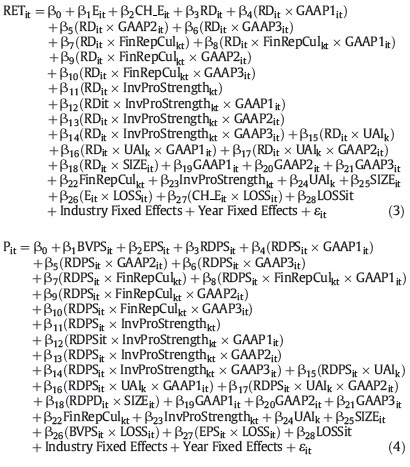 جایی که:FinRepCul  (معدل فرهنگ گزارشگری مالی) وکالتی برای فرهنگ گزارشگری مالی در داخل کشورk  است،InvProStrength  (قدرت حمایت از سرمایه گذار) محصولی از دقت قانون تجارت خودی در کشورk  و لگاریتم طبیعی تعداد سال های گذشته از اجرای اول قوانین تجارت خودی برای هر کشور در سال مالی  t است.UAI  (شاخص اجتناب از عدم اطمینان) یکی از شش بعد فرهنگ ملی توسعه یافته با Hofstede و همکاران است (2010) و «درجه ای که اعضای یک جامعه با عدم اطمینان و ابهام، احساس نارضایتی می کنند» در کشور K  اندازهگیری می کند.متغیرهای دیگر قبلا در معادلات (1) و (2) تعریف شده است. همه تعریف های متغیر در ضمیمه A  خلاصه میشوند.
نمرات فرهنگ گزارشگری مالی بر مبنای سطح ملی مدیریت درآمد است که با Leuz  و همکاران (2003) توسعه یافته است; نمرات بالاتر نشان دهنده این است که درآمد گزارش شده در رابطه با دستکاری درآمد در سطح ملی کمتر است.
سال هایی که قانون تجارت خودی برای اولین بار در کشورهای نمونه ما به اجرا گذاشته شد از Bhattacharya و Daouk (2002) و DeFond  و همکاران (2007) گرفته شده بود. دقت قانون تجارت خودی، محدوده، ضمانت اجرا، و حق خصوصی را با پوشش پنج جزء اختصاصی (Beny 2005 Durnev  2007  ) در نظر میگیرد. در صورت وجود، نقطه ایی را برای هر جزء اختصاصی تعیین می کنیم از این رو دقت قانون تجارت خودی سپس مجموع نقاط دریافتی تحت این پنج جزء اختصاصی است.محدوده، وسعت منع تجارت خودی را اندازه گیری می کند و دو جزء اختصاصی را پوشش می دهد. اول، اگر خودیهای (داخلی) شرکت از انتشار اطلاعات غیر همگانی به خارجی ها منع شده باشند، این جزء اختصاصی یک نقطه دریافت می کند. دوم، اگر دریافت کنندگان اطلاعات منع شده باشند از مبادله اطلاعات غیر همگانی که از خودی های شرکت دریافت کرده اند، این جزء اختصاصی نقطه دیگری دریافت می کند.ضمانت اجرا، ضمانت های اجرایی جنایی و پولی که برای نقض قوانین تجارت خودی یک کشور انتظار می رود را اندازهگیری می کند و همچنین دو جزء اختصاصی را پوشش می دهد. اول، اگر مجازات پولی برای نقض قوانین تجارت خودی به طور بالقوه بیشتر از سودهای تجارت خودی باشد این جزء یک نقطه دریافت می کند. دوم، اگر نقض قوانین تجارت خودی یک جرم جنایی بالقوه باشد، این جزء نیز یک نقطه دریافت می کند.اگر احزاب خصوصی بر علیه احزابی که قوانین تجارت خودی کشور را نقض کرده اند دارای حق خصوصی اقدام باشند، حق خصوصی یک نقطه دریافت میکند.جدول 6 پنل A نمرات فرهنگ گزارشگری مالی ملی را با کشور و سال مالی ارائه کرده است. محدوده ممکن برای نمره فرهنگ گزارشگری مالی از 1 تا 24 است. معدل نمرات کشورهای نمونه ما در طول دوره نمونه از 1997 تا 2012 محدوده ایی از 2/10 تا 7/19 بوده است. این مقیاس در داخل یک کشور برخی از تغییرات را در طول زمان و همچنین با ساخت نشان می دهد. این نشان می دهد که مقیاس، برخی اثراتی که در اثرات ثابت کشور به حساب نیامده را ضبط می کند.پنل B سالی که در آن قوانین تجارت خودی برای اولین بار در هر کشور اعمال شد را نشان می دهد، و این که در سال 1996 قوانین تجارت خودی در همه کشورهای نمونه اجرا شدند.پنل C  پنج جزء را برای تعیین دقت قانون تجارت خودی در هر کشور نمونه شرح می دهد در حالی که پنلD ،UAI  را برای هر کشور نمونه ارائه میدهد. UAI برای هر کشور تغییرناپذیر با زمان، و محدوده ایی از 29 تا 86 برای کشورهای نمونه ما است. پنلE  آمار توصیفی این عوامل نهادی که در تحلیل مورد استفاده قرار گرفته را گزارش می کند. میانگین نمرات فرهنگ گزارشگری مالی ملی (FinRepCul) بالاتر از میانگینِ به همان اندازه وزنی است (14.8 در جدول گزارش نشده است) با نشان دادن این که مجموعه نمونه، شامل مشاهدات بیشتری از کشورهایی است که در آن درآمد گزارش شده، احتمالا در رابطه با مدیریت درآمد کمتر است. میانگین (میانه) InvProStrength وUAI   به ترتیب 8.863 و 49.738 هستند (8.987 و 51). جدول 7 رگرسیون حاصل از معادلات (3) و (4) را گزارش می کند و دیدگاه هایی در مورد نقش عوامل نهادی ملی در ارزشیابی بازار از فعالیت های  R&Dارائه می کند. اولین ستون (1) از جدول 7 نشان می دهد که شرایط تعامل RD × FinRepCul، RD × InvProStrength، و RD × UAI  همگی قابل توجه هستند ( p – ارزش به ترتیب 10%، 10% و 5% هستند). این نتایج نشان می دهد که عوامل نهادی ملی سازگار با Ball (2006) در تاثیر گذاشتن بر ارتباط ارزشی مخارجR&D  پیش و پس از اتخاذ IFRS  مهم هستند.ستون (1) در جدول 7 نشان می دهد که ضرایبRD  وRD × GAAP1  قابل توجه نیستند در حالی که RD × InvProStrength  و RD × GAAP1 × InvProStrength  همراه با بازده سهام، مثبت و قابل توجه هستند. ضریب مثبت و قابل توجه در RD × GAAP1 × InvProStrength  نشان می دهد که مخارجR&D  تحت مخارج اجباری مربوطه نسبت به تحت IFRS در کشورهایی با حمایت شدیدتر از سرمایه گذار با ارزش تر هستند. به عبارت دیگر، این اثرات در این بخش بر استانداردهای حسابداری پیش ازIFRS  و تغییراتی در ارتباط ارزشی مخارج R&D مستند شده که همچنین ارتباط ارزشی مخارج R&D پس از جایگزین شدن بهIFRS  کاهش مییابد و قانون مخارج  اجباری در کشورهایی با حمایت شدیدتر از سرمایه گذار مهم تر است. عوامل نهادی ملی در حال حاضر بخش دیگری از شواهد است که روش اطلاعات حسابداری ارزش بازار را درکنار استانداردهای حسابداری تحت تاثیر قرار می دهد (Ball, Robin و Wu ، 2003).علاوه بر این، ضرایبRD × GAAP2  وRD × GAAP2 × UAI  در سطح 5% قابل توجه هستند. نتایج نشان می دهد که پس از کنترل عوامل نهادی ملی، روش مخارج R&D در ارزش بازار تحت قانون سرمایه گذاری اختیاری نسبت بهIFRS  متفاوت باقی می ماند که همچنین با پیش بینی های ما سازگار هستند. این برخلاف IFRS است که زمانی که با شرایط خاصی روبرو می شود نیاز به سرمایه گذاری هزینه های توسعه دارد، قانون سرمایه گذاری اختیاری اجازه می دهد تا شرکت ها زمانی که با شرایط خاصی روبرو می شوند سرمایه گذاری مخارج R&D را انتخاب کنند. در نتیجه، ارزش بازار، مخارج R&D تحت قانون سرمایه گذاری اختیاری را نسبت به IFRS، بالاتر گزارش کرده است. اگر چهUAI  این رابطه را تحت قانون سرمایه گذاری اختیاری تعدیل می کند، نقش فرهنگ گزارشگری مالی و قدرت حمایت از سرمایه گذار در ارزشیابی بازار از مخارج R&D پس از همگرایی به IFRS بدون تفاوت هستند. به عبارت دیگر، در یک محیط گزارشگری مالی به شرکت ها اجازه می دهند زمانی که فعالیت های R&D بصورت اقتصادی امکان پذیر تلقی می شوند سرمایه گذاری دارایی های R&D را انتخاب کنند، بازارها با اجتناب از عدم اطمینان بالا چنین گزینه هایی را در نظر می گیرند و در ارزشیابی بازار درمورد مخارج  R & D، بصورت منفی بازتاب می دهند. همچنینRD × GAAP3  در هر دو جدول 5 و 7 ناچیز است، اما شرایط تعامل RD × GAAP3 × InvProStrength در سطح 5٪  قابل توجه است.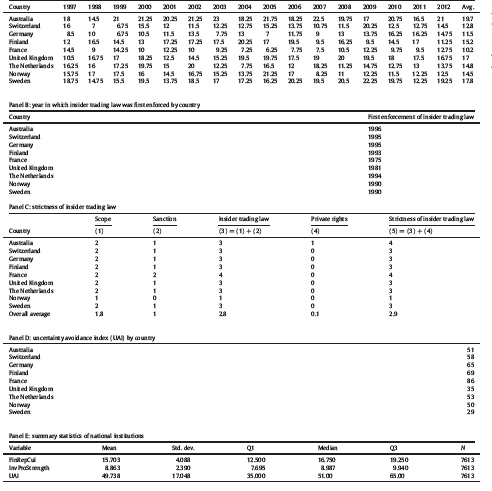 جدول 6آمارهای توصیفی از نهادهای ملی.نتایج نشان می دهد که به طور کلی زمانی که یک کشور از قانون سرمایه گذاری اجباری به  IFRSتغییر پیدا می کند بازارها مخارج R&D را بصورت متفاوت ارزش گذاری نمی کنند. با این حال وقتی که سطح قدرت حمایت از سرمایه گذار ملی را درنظرمی گیریم، بازارها مخارج R&D را تحت قانون سرمایه گذاری اجباری نسبت به IFRS بصورت متفاوت ارزش گذاری می کنند. به این ترتیب، قدرت حمایت از سرمایه گذار ملی به نظر می رسد پیش از همگرایی قانون سرمایه اجباری به IFRS، یک عامل نهادی مهم  باشد.توجه داریم هم خطی چندگانه بالقوه ایی در معادله (3) حاصل می شود زیرا چندین شرایط تعامل همراه باRD  هستند. از آنجاییکه این یک دوره طبیعی است که دربرگیری محصولات متغیرها ممکن است به عوامل تورم واریانس بالا VIFs) ) منجر شود، ارزش های p- این محصولات، تحت تاثیر هم خطی چندگانه قرار نمی گیرند. با این حال، همه شرایط تعامل سه راهه در معادله (3) را برای کاهش هم خطی چندگانه حذف می کنیم و نتایج را در ستون (2) از جدول 7 گزارش می کنیم. این نتایج شبیه به آنهایی است که در جدول 5 پس از کنترل عوامل نهادی ملی گزارش شده است. توضیح احتمالی برای شرایط تعامل ناچیز بین RD و عوامل نهادی ملی، می تواند این باشد که اثرات عوامل نهادی ملی در ارتباط ارزشی مخارج R&D، با نادرستی فرق گذاشتن اثرات خاص در چندین عملیات حسابداری R&D از بین می روند.جدول 7نحلیل اضافی بر تغییرات در ارتباط ارزشی مخارج R&D. عملیات حسابداری R&D و عوامل نهادی ملی.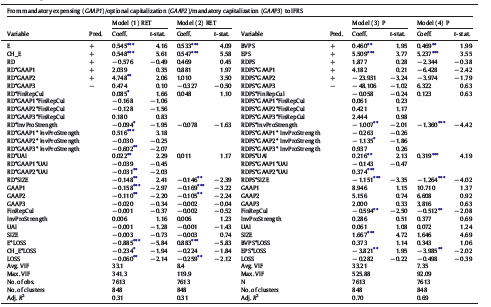 روی هم رفته نتایج نشان می دهد که در حالی که همگرایی به IFRS در میان کشورهای نمونه، تفاوت ها را در عملیات حسابداری R&D از بین می برد نقش عوامل نهادی ملی در ارتباط ارزشی مخارج R&D مهم باقی می ماند. اثرات خاص عوامل نهادی ملی برروی تغییراتی در ارتباط ارزشی مخارجR&D  به GAAP  ملی پیش ازIFRS  بستگی دارد. به عنوان مثال، بازارها با حمایت قوی تر از سرمایه گذار ملی، که یا از مخارج اجباری و یا قانون سرمایه گذاری اجباری استفاده می کنند تغییرات بیشتری در ارتباط ارزشی مخارجR&D  پس از همگرایی به  IFRSتجربه می کنند. از سوی دیگر، بازار با اجتناب از عدم اطمینان بالاتر که از قانون سرمایه گذاری اختیاری استفاده می کند تغییرات کوچکی در ارتباط ارزشی R&D در ادامه اتخاذ  IFRS تجربه می کند.ستون (3) در جدول 7 نتایج را بر اساس معادله (4) ارائه می دهد. ما به بررسی نقش عوامل نهادی ملی در ارزش گذاری بازار مخارج R & D  که مشروط به عملیات مختلف حسابداری  تحقیق و توسعه پس از اثر دارایی های R&D سرمایه گذاری شده است، علاقه مند هستیم که این از طریق دربرداشتن ارزش دفتری، در صورت وجود در نظر گرفته می شود. مشابه آن چیزی که در جدول 5 می بینیم، هیچ ارتباط قابل توجهی بین متغیرهای شاخص عملیات حسابداری R&D و RD پیدا نمی کنیم. با این حال، هم قدرت حمایت از سرمایه گذار ملی و هم سطح ملی اجتناب ازعدم اطمینان، نقش قابل توجهی در ارزش گذاری بازار در مخارج R&D مشروط به عملیات حسابداری R&D  ایفا می کنند             (RDPS × InvProStrength, RDPS × GAAP2 × InvProStrength, RDPS × UAI,  و RDPS × GAAP2 × UAI قابل توجه هستند به ترتیب در 10%، 5% و سطح 1% ). به طور خاص، روش بازاری که همگرایی را یا  از مخارج اجباری و یا از قانون سرمایه گذاری اجباری به IFRS تجربه می کند مخارج  R&Dرا پس از همگرایی به IFRS مشروط به قدرت حمایت از سرمایه گذار و سطح اجتناب از عدم اطمینان ارزش گذاری می کند.از سوی دیگر، برای بازارهایی که از قانون سرمایه گذاری اختیاری به IFRS تغییر پیدا می کنند وزن قدرت حمایت از سرمایه گذار و اجتناب از عدم اطمینان در ارزش گذاری بازار از مخارج R & D کم می شود. در آخر، ضرایبی پیدا نمی کنیم که در هر شرایط تعامل، با FinRepCul  قابل توجه باشد. برای اینکه مسائل هم خطی چندگانه بالقوه ایی را ارزشیابی کنیم نتایج رگرسیون را پس از حذف تمام شرایط تعامل سه راهه، در ستون (4) از جدول 7 گزارش می کنیم که این نتایج از لحاظ کیفیت مشابه هستند. در مجموع، قدرت حمایت از سرمایه گذار ملی و سطح اجتناب از عدم اطمینان به طور مداوم نقش مهمی را در ارزش گذاری بازار از فعالیت های R&D در مدل قیمت ایفا می کند. وزن های عوامل نهادی ملی در ارزش گذاری بازار در مخارج R&D  در ادامه تغییر از قانون سرمایه گذاری اختیاری به  IFRSکم می شود.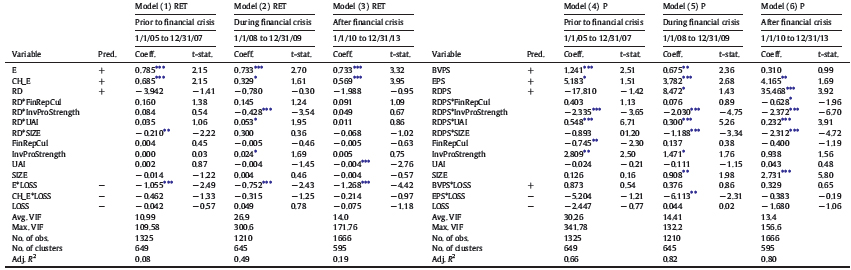 جدول 8تحلیل اضافی بر ارتباط ارزشی مخارج R&D پس از اتخاذ IFRS. عوامل نهادی ملی و در طول پیش و پس از بحران مالی.4.3 تحلیل اضافی اثرات اختلاط بحران مالی 2008برای آزمایش اینکه نتایج ما در دوره های زمانی مختلف باثبات است معادلات (3) و (4) را بدون شرایط تعامل سه راهه در دوران پس ازIFRS  در طی سه زیر دوره برروی شرکت های نمونه دوباره اجرا کردیم: پیش، در میان، و پس از بحران مالی. جدول 8 نشان می دهد که اثر اصلی مخارج R&D پس از همگرایی در مدل بازده ناچیز است. اگرچه اثر اصلی مخارج  R&D در مدل بازده ناچیز است، اثرات تعامل بین مخارج R&D و قدرت حمایت از سرمایه گذار ملی و اجتناب از عدم اطمینان به ترتیب در طول بحران مالی به ترتیب در سطح 1٪ و 10٪ قابل توجه هستند. از سوی دیگر، اثر اصلی مخارج R&D در میان، و بعد از بحران مالی در مدل قیمت قابل توجه است. علاوه بر این، قدرت حمایت از سرمایه گذار ملی و سطح اجتناب از عدم اطمینان به طور مداوم و به طور قابل توجه نقش مهمی در ارزش گذاری بازار در مخارج R & D در دوران پس از IFRS (همه در سطح 1٪) ایفا می کنند. فرهنگ گزارشگری مالی ملی در دوره بحران پس از مالی، تاثیری حاشیه ایی در ارتباط ارزشی مخارج R&D نشان می دهد. یافته ها این تصور را پشتیبانی میکنند که ارتباط ارزشی مخارج R&D مشروط به نقش عوامل نهادی ملی، در طول زمان تغییر می کند.در مجموع، نتایج ما نقش حیاتی عوامل نهادی ملی را در ارزش گذاری بازار در مخارج R&D نشان می دهد که مشروط به عملیات حسابداری مختلف R&D است. به طور خاص، در می یابیم که قدرت حمایت از سرمایه گذار و سطح اجتناب از عدم اطمینان به طور مداوم نقش مهمی در ارزش گذاری بازار در مخارج R&D  ایفا می کند. بر اهمیت قدرت حمایت از سرمایه گذار و سطح اجتناب از عدم اطمینان در مورد ارزش گذاری بازار در هزینه هایR&D  حتی پس از همگرایی به IFRS تاکید می شود. مفهوم تدوین کنندگان استاندارد و کشورهایی که همگرایی را به IFRS در نظر دارند این است که عوامل نهادی در سرتاسر کشورها در هماهنگ سازی استانداردهای حسابداری مهم وحیاتی هستند.نتیجه گیریفرض می شود که اتخاذIFRS  کیفیت حسابداری را بهبود دهد. با این حال، تحقیقات تجربی نشان داده است که اتخاذIFRS ، با برآمد بازار سرمایه مثبت، صفر، یا منفی همراه است (De George  و همکاران، 2015؛ ICAEW، 2015). تعداد زیادی از بررسی های پیشین اثر کلیIFRS  را برروی تغییر رابطه بین درآمد کل و قیمت / بازده آزمایش کرده اند اما ماهیت تفاوت های بین IFRS و GAAP  ملی قبل را با ارزشیابی یکی نکرده اند (ICAEW، 2015). رویکردی جدید را پس از اتخاذ IFRS  برای بررسی تغییرات در ارتباط ارزشی اطلاعات حسابداری با تمرکز بر روی یک اصل حسابداری حاصل می کنیم:  مخارج  R&D. ارزش اقتصادی مخارج R&D تحت IFRS  را با آن که تحت GAAP ملی قبل است مقایسه می کنیم. استدلال می کنیم که تغییرات در ارتباط ارزشی مخارج R&D پس از اتخاذ IFRS  بستگی بهGAAP  ملی قبل داشته باشد.همگام با پیش بینی های که کردیم در می یابیم که تغییر بازارها از مخارج اجباری یا قانون سرمایه گذاری اختیاری به IFRS  تجربه کاهشی در ارتباط ارزشی مخارج R&D پیدا می کنند زیرا سرمایه گذاری مخارج R&D با منافع اقتصادی آتی تحت IFRS مورد نیاز است. علاوه بر این، درمی یابیم که روش ارزش بازار با مخارج R&D گزارش شده پس از اتخاذ IFRS که توسط سه عامل نهادی ملی در این بررسی آزمایش شد تعدیلی باقی میماند. اثرات خاص نهادهای ملی منوط به ارتباط ارزشی  R&D برروی GAAP ملی قبلی، در پیش از همگرایی است. به طور خاص بازارها با تغییری از مخارج اجباری یا قانون سرمایه گذاری به IFRS، با حمایت قوی تر از سرمایه گذار، تغییرات بیشتری در ارتباط ارزشی مخارج  R&Dتجربه می کنند. از سوی دیگر بازارها با تغییری از قانون سرمایه گذاری اختیاری به  IFRS، با اجتناب از عدم اطمینان بیشتر، تغییرات کوچکی در ارتباط ارزشی مخارج  R&Dتجربه می کنند. تحقیق  ما شواهدی را ارائه می دهد که عوامل نهادی نقش مهمی در ارتباط ارزشی اطلاعات حسابداری و برجسته کردن اهمیت ترتیبات نهادی در شکل دادن به عواقب اقتصادی همگرایی در گزارشگری مالی ایفا می کنند. این یافته با نتایج Leuz (2003) سازگار است.یافته های ما باید با پیش بینی های احتیاطی تفسیر شده باشد. یکی از محدودیت ها این است که، اطلاعاتی مربوط به دارایی های R&D سرمایه گذاری شده نداریم با این حال این اثر را با شامل کردن ارزش دفتری حقوق سهام در مدل قیمت کنترل کردیم. بنابراین، دشوار است استنباط کنیم که چگونه عملیات حسابداری مختلف  R&D محتوای اطلاعات را هم درصورتحساب درآمد و هم در ترازنامه بهبود می بخشد. مسئله دیگر این است که در حال حاضر استانداردهای حسابداری را به گونه برون زا در نظر می گیریم، در حالی که می توانند درون زا باشند. به عبارت دیگر، ساختارهای قانونی و عوامل نهادی می توانند استانداردهای حسابداری را تحت تاثیر قرار دهند (Ball و همکاران 2000؛ Soderstrom  و Sun، 2007). بررسی آینده می تواند مسئله درون زایی را عنوان کند.ضمیمه A . تعاریف متغیر.متغیرهای رابطه بازده-درآمدRETit     بازده سهام  سالانه آغاز از ماه چهارم پس از پایان سال مالی t – 1 تا پایان ماه سوم پس از پایان سال مالی t، تنظیم شده برای سود سهام در سال  t.Eit      درآمد پیش از اقلام فوق العاده و مخارج R&D  سال مالی t   مقیاس بندی شده با آغاز ارزش بازار حقوق سهام.CH_Eit     تغییر در درآمد پیش از اقلام فوق العاده و مخارج R&D  بین سال مالی t - 1  و t مقیاس بندی شده با ارزش بازار حقوق سهام در پایان سال مالی t – 1RDit    مخارج  R&D در سال مالی t، مقیاس بندی شده با ارزش بازار حقوق سهام.متغیرهای رابطه ارزش-درآمد قیمت-دفتریPit    قیمت سهام در پایان ماه چهارم پس از پایان مالی سال t  (ترجمه شده به دلار آمریکا با استفاده از نرخ ارز نقطه ایی)BVPSit  ارزش دفتری حقوق سهام به ازای هر سهم در پایان سال مالی t (ترجمه شده به دلار آمریکا با استفاده از نرخ ارز نقطه ایی). EPSit   درآمد پیش از اقلام فوق العاده و مخارج R&D  به ازای هر سهم برای سال مالی t (ترجمه شده به دلار آمریکا با استفاده از متوسط نرخ ارز در طی سال مالی).RDPSit  مخارج R&D به ازای هر سهم برای سال مالی t (ترجمه شده به دلار آمریکا با استفاده از متوسط نرخ ارز در طی سال مالی).مشخصه های شرکتLOSSit  متغیر شاخصی که اگر درآمد یک شرکت پیش از اقلام فوق العاده برای سال مالی t منفی باشد برابر با یک است، در غیر این صورت صفر است.SIZEit  اندازه شرکت با لگاریتم طبیعی از کل دارایی در پایان سال مالی t  اندازه گیری شده (کل دارایی به دلار آمریکا با استفاده از نرخ ارز نقطه ایی ترجمه می شود).عملیات حسابداری و متغیرهای عامل نهادی ملیGAAP1  متغیر شاخصی که برابر با یک است اگر یک شرکت اتخاذ کند عملیات حسابداری که نیاز به مخارج اجباری در هزینه های تحقیق و توسعه دارد، در غیر این صورت صفر است. به طور خاص، شرکت ها در آلمان استانداردهای حسابداری داخلی را اتخاذ می کنند و یا شرکت هایی که GAAP  ایالات متحده و یا استانداردهای حسابداری را اتخاذ می کنند سازگار با GAAP  ایالات متحده است.GAAP2  متغیر شاخصی که برابر با یک است اگر شرکتی عملیات حسابداری را اتخاذ کند که چنانچه با شرایط خاصی روبرو شود سرمایه گذاری اختیاری هزینه های توسعه را اجازه می دهد، در غیر این صورت صفر است. به طور خاص، شرکت ها در فنلاند، فرانسه، هلند، نروژ، سوئد، سوئیس، و انگلستان استانداردهای حسابداری داخلی را اتخاذ می کنند.
GAAP3  متغیر شاخصی که برابر با یک است اگر شرکتی عملیات حسابداری را اتخاذ کند که چنانچه با شرایط خاصی روبرو شود نیاز به سرمایه گذاری اجباری هزینه های توسعه داشته باشد، در غیر این صورت صفر است. به طور خاص، شرکت ها در استرالیا استانداردهای حسابداری داخلی را اتخاذ می کنند.FinRepCul  متوسط نمره فرهنگ گزارشگری مالی در سطح ملی است. Leuz و همکاران (2003)  چهار بعد از مدیریت درآمد را پیشنهاد می کنند: (1) هموارسازی درآمد عملیاتی گزارش شده با استفاده از اقلام تعهدی، (2) همبستگی بین تغییرات در اقلام تعهدی حسابداری و جریان های نقدی عملیاتی، (3) حجم اقلام تعهدی، و (4) اجتناب از زیان کم (به Leuz و همکاران مراجعه کنید (2003). کشورها در هر چهار بعد مدیریت درآمد، رتبه بندی می شوند نظر به اینکه رتبه بالاتر نشان می دهد که درآمد گزارش شده راجع به دستکاری مدیریت در سطح ملی کم است. نمره فرهنگ گزارشگری مالی ملی برای هر کشور به طور متوسط ​​از چهار رتبه بندی است. در مجموع برای تنوع بیشتر در اندازه گیری، از 24 کشور برای رتبه بندی در فرهنگ گزارشگری مالی در سطح کشور استفاده می کنیم. این 24 کشور، استرالیا، اتریش، بلژیک، دانمارک، فنلاند، فرانسه، آلمان، هنگ کنگ، هند، ایتالیا، ژاپن، مالزی، هلند، نروژ، پاکستان، فیلیپین، پرتغال، سنگاپور، آفریقای جنوبی، اسپانیا، سوئد، سوئیس ، تایلند، و بریتانیا هستند.InvProStrength  محصول دقت قانون تجارت خودی و لگاریتم طبیعی تعداد سال های گذشته از اجرای اولین قوانین تجارت خودی برای هر کشور در سال مالی t است. دقت قانون تجارت خودی، محدوده، ضمانت اجرا، و حق خصوصی را با پوشش پنج جزء اختصاصی در نظر می گیرد. نقطه ایی را در صورت وجود برای هر جزء اختصاصی قرار می دهیم  از این رو دقت قانون تجارت خودی سپس مجموع نمره دریافتی تحت این پنج جزء اختصاصی است. محدوده، وسعت منع تجارت خودی را اندازه گیری می کند و دو جزء اختصاصی را پوشش می دهد. اول، اگر خودی های شرکت از دریافت کنندگان اطلاعات خارجی در مورد اطلاعات غیرهمگانی منع شده باشند و یا آنها را تشویق به سواستفاده از چنین اطلاعاتی برای منافع شخصی کنند، این جزء اختصاصی یک نقطه دریافت می کند. دوم، اگر دریافت کنندگان اطلاعات منع شده باشند از مبادله اطلاعات غیر همگانی که از خودی های شرکت دریافت کرده اند، این جزء نقطه دیگری دریافت می کند. ضمانت اجرا، ضمانت اجرای جنایی و پولی مورد انتظار در نقض قوانین تجارت خودی یک کشور را اندازه گیری می کند و همچنین دو جزء اختصاصی را پوشش می دهد. اول، اگر مجازات پولی برای نقض قوانین تجارت خودی به طور بالقوه بیشتر از سود تجارت خودی باشد این جزء همچنین یک نقطه دریافت می کند. دوم، اگر نقض قوانین تجارت خودی یک جرم جنایی بالقوه باشد، این بخش نیز یک نقطه دریافت می کند. اگر احزاب خصوصی در اقدام علیه احزابی که قوانین تجارت خودی کشور را نقض کرده اند یک حق خصوصی داشته باشند، حق خصوصی یک نقطه دریافت می کند (منبع  Beny2005؛ Durnev و Nain ، 2007).UAI  شاخص اجتناب از عدم اطمینان، یکی از شش بعد فرهنگ ملی که توسط Hofstede و همکاران (2010) توسعه یافته و چگونگی احساس اعضای یک جامعه را در مورد عدم اطمینان و ابهام اندازه گیری می کند. شاخص بالاتر نشان می دهد که اعضای یک جامعه نارضایتی بیشتری در مورد عدم اطمینان و ابهام دارند. محدوده شاخص از صفر تا 100 است. 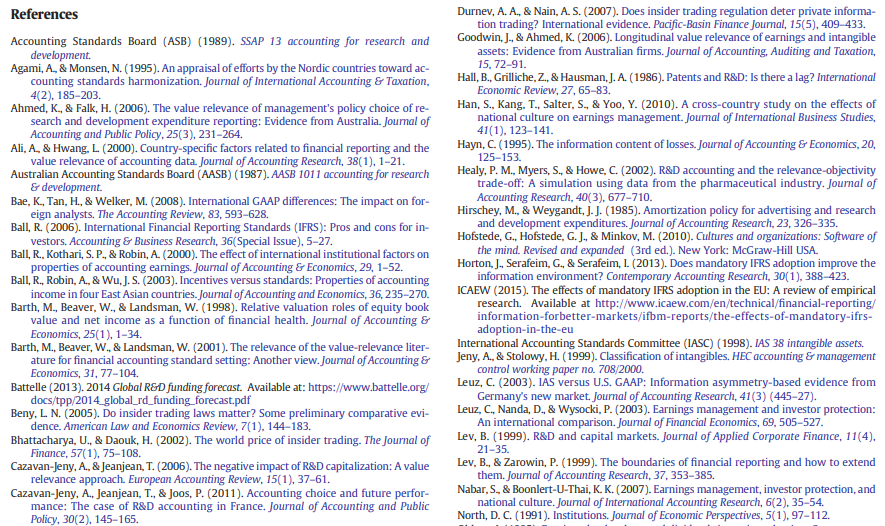 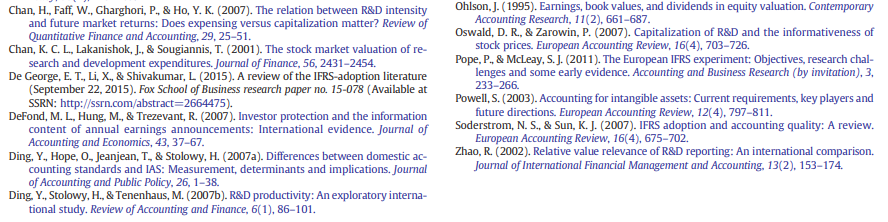 